Gadiel Ismael Sanchez ArteagaAv. P.de las República#5181 -Surquillo-Lima Email: gadiel.18senati@gmail.comMóvil: 927-364-975 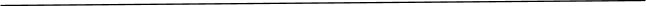 EducaciónConocimientos EspecíficosExperiencia LaboralObjetivoSer el mejor en lo que hago, y un crecimiento profesional y empresarial progresivamente.ActitudIntegrado, asertivo, solidario, emotivo.Servicio Nacional de Adiestramiento en Trabajo Industrial-SENATI2018-2020Carrera: Desarrollo de Software (Titulado)Institución Educativa Santo Domingo SavioSecundaria2012-2017WEB HTML5 CSS3  Bootstrap 4 JavaScript (Junior) WordPress Vue.JS (Junior) BASE DE DATOSMySQL (Junior)AGENCIA SCRABBLECreación y actualización de sitios webs (wordpress, html5, css3, php, mysql), practicante.         Agosto.2019-              Enero.2020Corporación SegurimaxActualización de sitios webs, aplicación de sistema (wordpress, css3, html5, laravel).Marzo.2020- Enero.2022AGENCIA SCRABBLESoporte web, front-end (wordpress, css3, mysql, vue.js).         Febrero.2022-             Actualidad